Paul Smith Library is proud to offer a variety of programs for adults. Come in to learn and socialize with other library patrons.  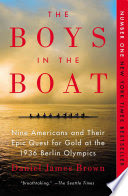 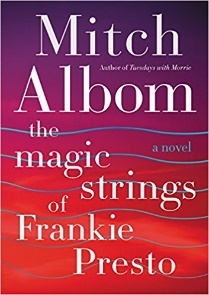 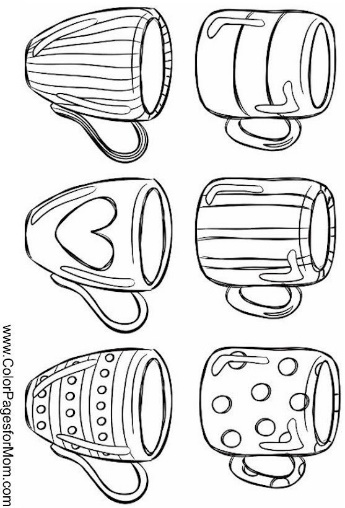 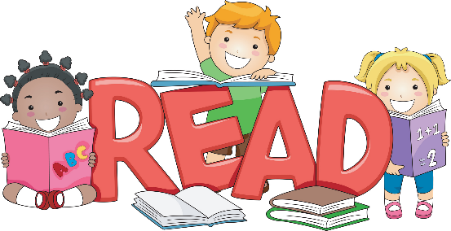 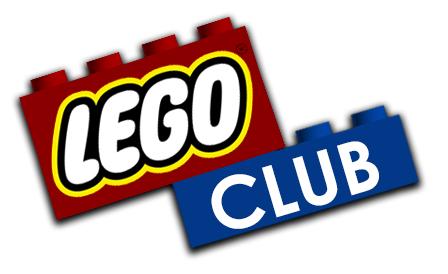 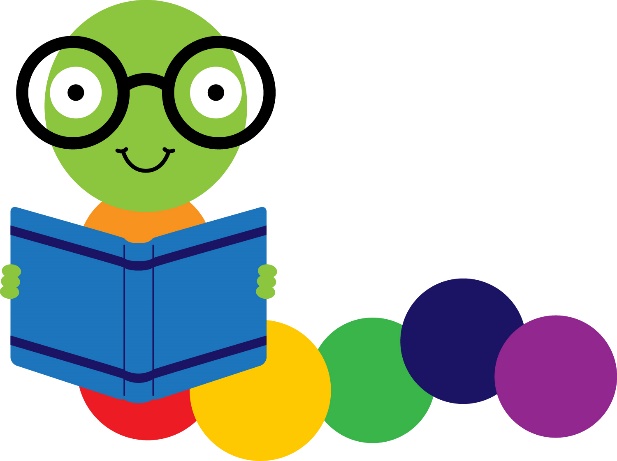 